YOU HarlemBeskrivelse: Sweatshirt, med hette til herre. Flosset innside. Snøring og foring i hette. 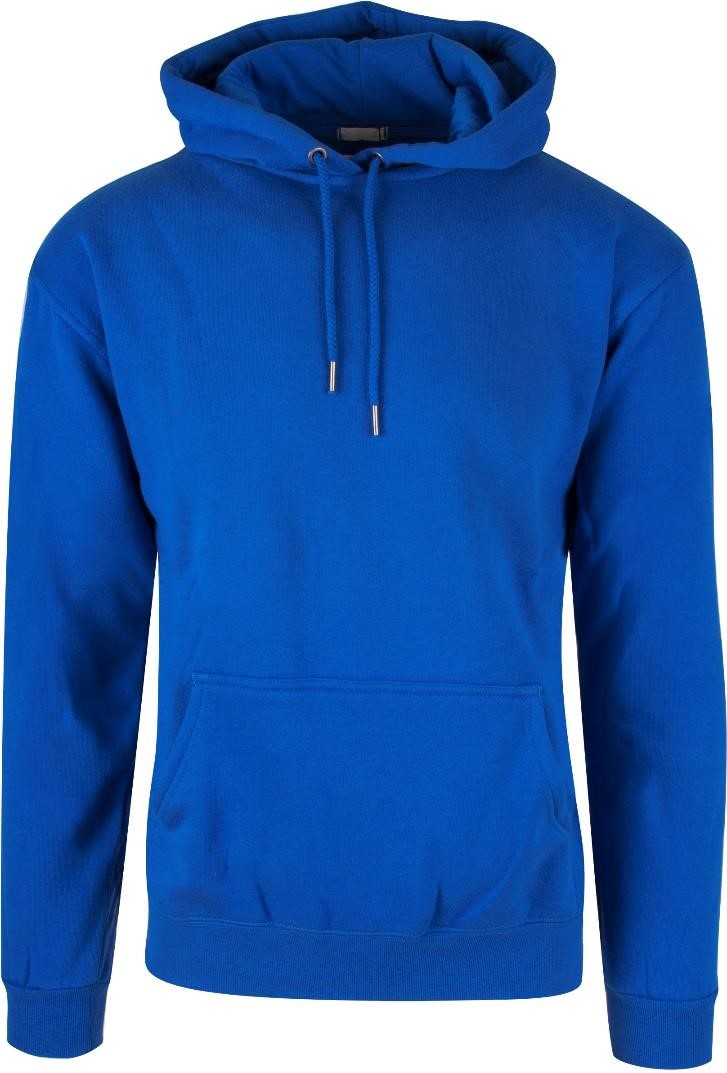 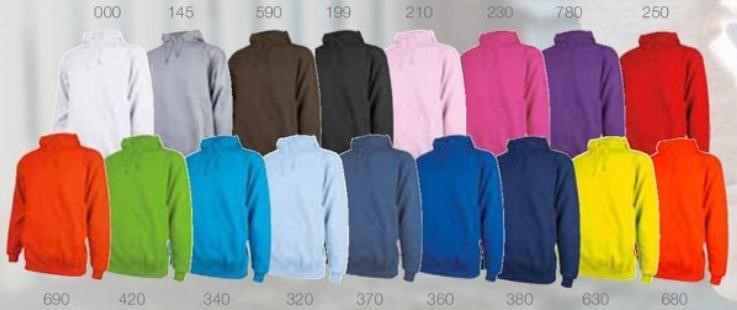 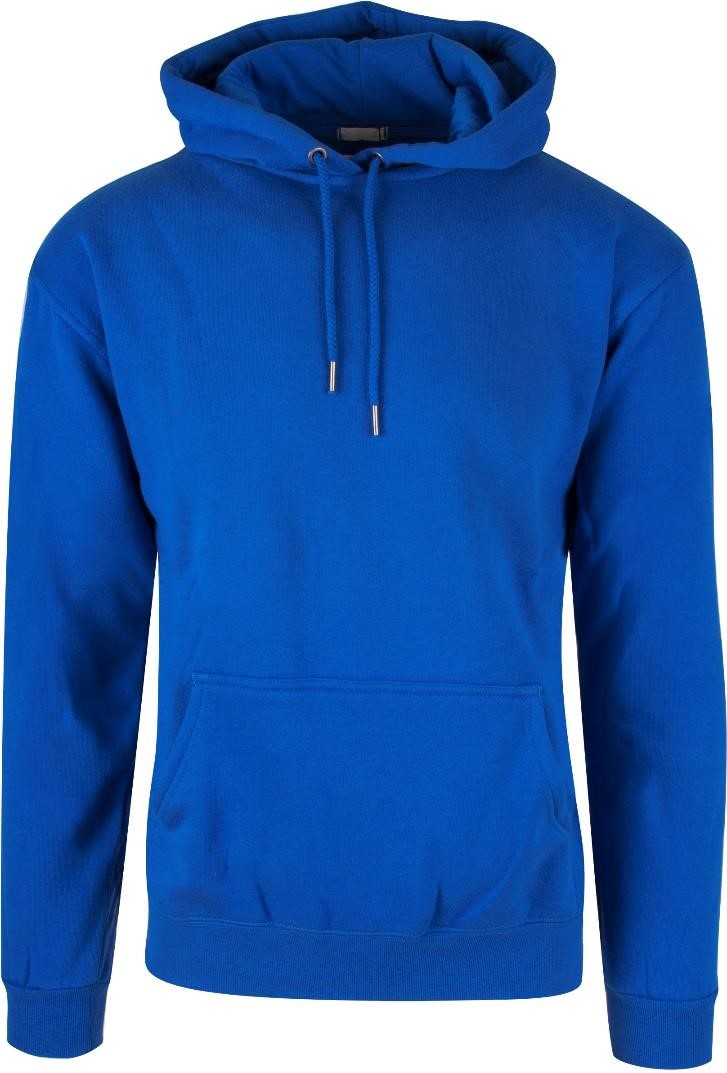 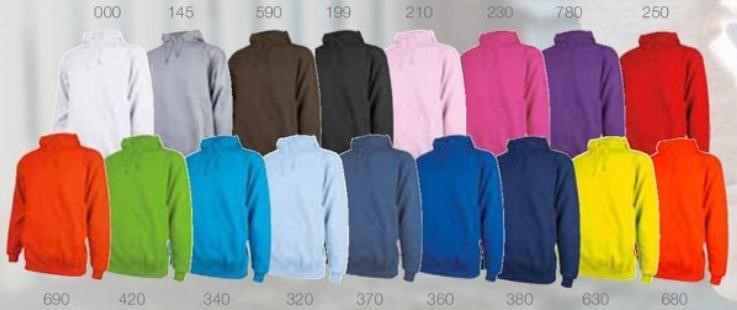 